ПРОЕКТ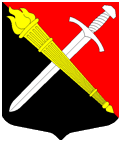 СОВЕТ ДЕПУТАТОВмуниципальное образование Тельмановское сельское поселение Тосненского района Ленинградской областиРЕШЕНИЕ № Принято советом депутатов «         » октября 2020 годаОб утверждении порядка проведения осмотров зданий, сооружений, расположенных на территории муниципального образования Тельмановское сельское поселение Тосненского района Ленинградской области, на предмет их технического состояния и надлежащего технического обслуживания в соответствии с требованиями технических регламентов, предъявляемыми к конструктивным и другим характеристикам надежности и безопасности объектов, требованиями проектной документации указанных объектовВ соответствии с пунктом 7 части 1, пунктом 8 части 3 статьи 8, частью 11 статьи 55.24 Градостроительного кодекса Российской Федерации, пунктом 20 части 1, частью 3 статьи 14 Федерального закона от 06 октября 2003 года № 131-ФЗ «Об общих принципах организации местного самоуправления в Российской Федерации», статьей 1 областного закона от 10 июля 2014 года № 48-оз «Об отдельных вопросах местного значения сельских поселений Ленинградской области», Федеральным законом от 30.12.2009 №384-ФЗ «Технический регламент о безопасности зданий и сооружений», Уставом муниципального образования Тельмановское сельское поселение Тосненского района Ленинградской областиРЕШИЛ:Утвердить прилагаемый порядок проведения осмотров зданий, сооружений, расположенных на территории муниципального образования Тельмановское сельское поселение Тосненского района Ленинградской области, на предмет их технического состояния и надлежащего технического обслуживания в соответствии с требованиями технических регламентов, предъявляемыми к конструктивным и другим характеристикам надежности и безопасности объектов, требованиями проектной документации указанных объектов.Аппарату по обеспечению деятельности совета депутатов муниципального образования Тельмановское сельское поселение Тосненского района Ленинградской области обеспечить официальное опубликование (обнародование) настоящего решения в порядке, предусмотренном Уставом муниципального образования Тельмановское сельское поселение Тосненского района Ленинградской области.Глава муниципального образования                                                  Н.Б. ЕгороваПриложение к решению совета депутатов муниципального образования Тельмановское сельское поселение Тосненского района Ленинградской области от ____________№ ПОРЯДОКпроведения осмотров зданий, сооружений, расположенных на территории
муниципального образования Тельмановское сельское поселение Тосненского района Ленинградской области, на предмет их технического состояния и надлежащего технического обслуживания в соответствии с требованиями технических регламентов, предъявляемыми к конструктивным и другим характеристикам надежности и безопасности объектов, требованиями проектной документации указанных объектовI. Общие положения Настоящий Порядок проведения осмотров зданий, сооружений, расположенных на территории муниципального образования Тельмановское сельское поселение Тосненского района Ленинградской области, на предмет их технического состояния и надлежащего технического обслуживания в соответствии с требованиями технических регламентов, предъявляемыми к конструктивным и другим характеристикам надежности и безопасности объектов, требованиями проектной документации указанных объектов (далее – Порядок), разработан в соответствии с пунктом 7 части 1, пунктом 8 части 3 статьи 8, частью 11 статьи 55.24 Градостроительного кодекса Российской Федерации, пунктом 20 части 1, частью 3 статьи 14 Федерального закона от 06 октября 2003 года № 131-ФЗ «Об общих принципах организации местного самоуправления в Российской Федерации», статьей 1 областного закона от 10 июля 2014 года № 48-оз «Об отдельных вопросах местного значения сельских поселений Ленинградской области», Федеральным законом от 30.12.2009 №384-ФЗ «Технический регламент о безопасности зданий и сооружений», Уставом муниципального образования Тельмановское сельское поселение Тосненского района Ленинградской области.Осмотр зданий, сооружений, расположенных на территории муниципального образования Тельмановское сельское поселение Тосненского района Ленинградской области, проводится администрацией муниципального образования Тельмановское сельское поселение Тосненского района Ленинградской области (далее – администрация) на предмет оценки их технического состояния и надлежащего технического обслуживания в соответствии с требованиями технических регламентов, предъявляемыми к конструктивным и другим характеристикам надежности и безопасности объектов, требованиями проектной документации указанных объектов  (далее – оценка). По результатам осмотров лицам, ответственным за эксплуатацию зданий, сооружений, направляются рекомендации о мерах по устранению  нарушений, в случае их выявления (далее - рекомендации).II. Организация и проведение осмотра зданий, сооружений2.1. Осмотр зданий, сооружений проводится на основании заявления физического или юридического лица о нарушении требований законодательства Российской Федерации к эксплуатации зданий, сооружений, о возникновении аварийных ситуаций в зданиях, сооружениях  и (или) о возникновении угрозы разрушения зданий, сооружений, поступившего в администрацию и оформленного в соответствии с Федеральным законом от 02.05.2006 №59-ФЗ «О порядке рассмотрения обращений граждан Российской Федерации».К заявлению могут быть приложены документы, подтверждающие нарушение требований законодательства Российской Федерации в отношении эксплуатации зданий, сооружений, технических регламентов, градостроительных норм и правил, предъявляемых к конструктивным и другим характеристикам надежности и безопасности указанных объектов, требований проектной документации, объектов либо информацию о возникновении аварийных ситуаций в зданиях, сооружениях или о возникновении угрозы разрушения зданий, сооружений.2.2. Заявитель уведомляется о проведении осмотра здания, сооружения не позднее, чем за 7 (семь) рабочих дней до проведения осмотра здания, сооружения любым доступным способом. В случае поступления заявления о возникновении аварийных ситуаций в зданиях, сооружениях или возникновении угрозы разрушений зданий, сооружений заявитель и лицо, ответственное за эксплуатацию зданий, сооружений, уведомляются незамедлительно в течении 1 (одного) рабочего дня с момента регистрации заявления любым доступным способом.2.3. Осмотр зданий, сооружений и оценка технического состояния и надлежащего технического обслуживания зданий, сооружений могут быть возложены на Межведомственную комиссию по проведению мероприятий по осмотру зданий, сооружений и оценки их технического состояния и надлежащего технического обслуживания (далее – комиссия). Образование и утверждение состава комиссии осуществляются постановлением администрации.2.4. Мероприятия по осмотру зданий, сооружений включают в себя: Выезд на осмотр зданий, сооружений; Ознакомление с журналом эксплуатации здания, сооружения в который вносятся сведения о датах и результатах проведенных осмотров, контрольных проверок и мониторинга оснований здания, сооружения, строительных конструкций, систем инженерно-технического обеспечения их элементов, о выполненных работах по техническому обслуживанию здания, сооружения, о проведении текущего ремонта здания, сооружения, о датах и содержании выданных уполномоченными органами исполнительной власти предписаний об устранении выявленных в процессе эксплуатации здания, сооружения нарушений, сведения об устранении этих нарушений. Обязанность по ведению журнала здания, сооружения возложена на собственника здания, сооружения или лицо, ответственное за эксплуатацию здания, сооружения, если иное не предусмотрено федеральным законом; результатами инженерных изысканий, проектной документацией, актами освидетельствования работ, строительных конструкций, систем инженерно-технического обеспечения и сетей инженерно-технического обеспечения здания, сооружения (при наличии таких документов);Проведение визуального обследования конструкций (с фотофиксацией видимых дефектов), изучение сведений об осматриваемом объекте (год постройки, сроки эксплуатации, характеристики объемно-планировочного и конструктивных решений и систем инженерного оборудования), при необходимости производятся обмерочные работы, необходимые для оценки технического состояния и надлежащего технического обслуживания зданий, сооружений;Составление акта осмотра;Выдача рекомендаций по устранению выявленных недостатков и(или) нарушений (в случае выявления нарушений).2.5. К участию в проведении осмотров зданий, сооружений привлекаются собственники зданий, сооружений (помещений в здании, сооружении) или лицо, которое владеет зданием, сооружением на ином законном основании в случае, если соответствующим договором, решением органа государственной власти или органа местного самоуправления установлена ответственность такого лица за эксплуатацию здания, сооружения, либо привлекаемое собственником или таким лицом в целях обеспечения безопасной эксплуатации здания, сооружения на основании договора физическое или юридическое лицо (далее - лица, ответственные за эксплуатацию зданий, сооружений) либо их уполномоченные представители.2.6. Присутствие  лиц, ответственных за эксплуатацию зданий, сооружений, при проведении осмотра в связи с поступлением в администрацию заявления о возникновении аварийных ситуаций в зданиях, сооружениях или возникновении угрозы разрушения зданий, сооружений не является обязательным.2.7. Срок проведения осмотра здания, сооружения не может превышать 20 (двадцати) рабочих дней с даты регистрации заявления физического или юридического лица о нарушении требований законодательства Российской Федерации к эксплуатации зданий, сооружений, а в случае поступления заявления о возникновении аварийной ситуаций в здании, сооружении или возникновении угрозы разрушения здания, сооружения, осмотр должен быть проведен не позднее 3 (трех) рабочих дней с момента регистрации указанного заявления.2.8. Лицо, ответственное за эксплуатацию здания, сооружения, представляет уполномоченным должностным лицам администрации (комиссии) для ознакомления документы, связанные с предметом осмотра, а также обеспечивает доступ на территорию, в подлежащие осмотру здания, сооружения, помещения в них, к оборудованию систем инженерно-технического обеспечения и сетей инженерно-технического обеспечения здания, сооружения.2.9. Администрация при необходимости привлекает к проведению осмотра экспертов, экспертные организации, не состоящие в гражданско-правовых и трудовых отношениях с лицами, ответственными за эксплуатацию зданий, сооружений, и не являющиеся их аффилированными лицами.2.10. По результатам проведения осмотра здания, сооружения и не позднее трех рабочих дней, начиная со следующего дня с момента проведения осмотра, составляется акт осмотра здания, сооружения по форме согласно приложению 1 к настоящему Порядку (далее – Акт). К акту прикладываются следующие документы и материалы:результаты фотофиксации осматриваемых зданий, сооружений, оформленные в ходе осмотра;заключения специалистов, привлеченных к проведению осмотров зданий, сооружений в качестве экспертов, экспертных организаций;иные документы и материалы, содержащие информацию, подтверждающую или опровергающую наличие нарушений требований законодательства в области эксплуатации зданий, сооружений, в том числе повлекших возникновение аварийных ситуаций в зданиях, сооружениях или возникновение угрозы разрушения зданий, сооружений.В случае отсутствия доступа в здание, сооружение в Акте делается соответствующая отметка.2.11. По результатам проведения оценки технического состояния и надлежащего технического обслуживания зданий, сооружений комиссией принимается одно из следующих решений: О соответствии технического состояния и технического обслуживания зданий, сооружений требованиям технических регламентов и проектной документации зданий, сооружений; О несоответствии технического состояния и технического обслуживания зданий, сооружений требованиям технических регламентов и проектной документации зданий, сооружений.2.12. В случае выявлении при проведении осмотра зданий, сооружений нарушений требований технических регламентов к конструктивным и другим характеристикам надежности и безопасности объектов, требований проектной документации указанных объектов, в акте излагаются рекомендации о мерах, необходимых для устранения выявленных нарушений с указанием сроков устранения выявленных нарушений и срока проведения повторного осмотра здания, сооружения. Указанные рекомендации могут содержать сведения о необходимости проведения инструментального обследования специализированной организацией, если такая необходимость установлена в ходе осмотра здания, сооружения.2.13. Акт подписывается председателем и членами комиссии, осуществлявшими проведение осмотра здания, сооружения, а также экспертами, представителями экспертных и иных организаций в случае их привлечения к проведению осмотра зданий, сооружений. 2.14. Акт составляется в трех экземплярах, имеющих одинаковую юридическую силу, один из которых вручается лицу, ответственному за эксплуатацию здания, сооружения, или его уполномоченному представителю под расписку об ознакомлении либо об отказе в ознакомлении с Актом, второй — заявителю, а третий с копиями приложений — хранится в администрации.2.15. В случае отказа лица, ответственного за эксплуатацию здания, сооружения, или его уполномоченного представителя дать расписку об ознакомлении либо об отказе в ознакомлении с Актом, Акт направляется заказным почтовым отправлением с уведомлением о вручении, которое приобщается к экземпляру Акта, хранящемуся в администрации.2.16. В случае проведения осмотра здания, сооружения на основании заявления о возникновении аварийных ситуаций в зданиях, сооружениях или возникновении угрозы разрушения зданий, сооружений, копия Акта вручается заявителю, лицу, ответственному за эксплуатацию зданий, сооружений (при наличии сведений о лице, ответственном за эксплуатацию здания, сооружения), собственнику здания, сооружения (в случае если в целях обеспечения безопасной эксплуатации здания, сооружения собственником здания, сооружения на основании договора привлечено физическое или юридическое лицо) в день проведения осмотра здания, сооружения любым доступным способом.2.17. В случае выявления при осмотре здания, сооружения нарушения требований законодательства Российской Федерации к эксплуатации зданий, сооружений, при эксплуатации которых осуществляется государственный контроль (надзор) в соответствии с федеральными законами, уполномоченные должностные лица администрации направляют копию Акта в соответствующий государственный орган по контролю (надзору).2.18. При обнаружении в ходе осмотра нарушений законодательства, ответственность за которые предусмотрена Кодексом Российской Федерации об административных правонарушениях, областным законом от 2 июля 2003 года № 47-оз «Об административных правонарушениях», администрация в течение одного рабочего дня после составления Акта передает материалы о выявленных нарушениях в орган, должностные лица которого в соответствии с Кодексом Российской Федерации об административных правонарушениях, областным законом от 2 июля 2003 года № 47-оз уполномочены составлять протоколы об административных правонарушениях.2.19. Сведения о проведенном осмотре зданий, сооружений подлежат внесению в журнал учета осмотров зданий, сооружений, который ведется администрацией по форме согласно приложению 2 к настоящему Порядку и содержит порядковый номер осмотра, дату проведения осмотра, место нахождения осматриваемых зданий, сооружений, наименование собственника объектов, информацию об имеющихся нарушениях требований технических регламентов, предъявляемых к конструктивным и другим характеристикам надежности и безопасности объектов, требований проектной документации указанных объектов, дату и отметку в получении.Журнал учета осмотров зданий, сооружений должен быть прошит, пронумерован и удостоверен печатью администрации. Журнал учета осмотров зданий, сооружений хранится в администрации.III. Полномочия членов межведомственной комиссии, ответственных за эксплуатацию зданий, сооруженийпри проведении осмотра зданий, сооруженийПри осуществлении осмотров должностные лица администрации, члены межведомственной комиссии уполномочены:проводить обследование зданий, сооружений и знакомиться с документами, связанными с предметом осмотра;запрашивать и получать документы, сведения и материалы об эксплуатации и состоянии зданий, сооружений, необходимые для осуществления их осмотров и подготовки рекомендаций;обращаться в правоохранительные, контрольные(надзорные) и иные органы за оказанием содействия в предотвращении и (или) пресечении действий, препятствующих осуществлению осмотров, а также в установлении лиц, виновных в нарушении требований законодательства, в том числе повлекших возникновение аварийных ситуаций в зданиях, сооружениях или возникновение угрозы разрушения зданий, сооружений;привлекать к осмотру зданий, сооружений экспертов и экспертные организации;направлять физическим и юридическим лицам рекомендации о мерах по устранению выявленных нарушений;своевременно и в точном соответствии с Порядком осуществлять мероприятия при проведении осмотра зданий, сооружений;выявлять нарушения требований законодательства Российской Федерации к эксплуатации зданий, сооружений, в том числе повлекшие возникновение аварийных ситуаций в зданиях, сооружениях или возникновение угрозы разрушения зданий, сооружений;не препятствовать лицам, ответственным за эксплуатацию здания, сооружения или их уполномоченным представителям присутствовать при проведении осмотра, и давать разъяснения по вопросам, относящимся к предмету осмотра;предоставлять лицам, ответственным за эксплуатацию здания, сооружения, или их уполномоченным представителям, присутствующим при проведении осмотра, информацию и документы, относящиеся к предмету осмотра;вносить запись о проведенных осмотрах в журнал учета осмотров.Лица, ответственные за эксплуатацию зданий, сооружений, вправе:1) непосредственно присутствовать при проведении осмотра зданий, сооружений, давать разъяснения по вопросам, относящимся к предмету осмотра;получать от уполномоченных должностных лиц администрации информацию, которая относится к предмету осмотра и предоставление которой предусмотрено законодательством;знакомиться с результатами осмотра и указывать в Акте сведения о согласии или несогласии с ними, а также с отдельными действиями (бездействием) уполномоченных должностных лиц администрации;обжаловать действия (бездействие) уполномоченных должностных лиц администрации и результаты осмотров, повлекшие за собой нарушение прав лиц, ответственных за эксплуатацию зданий, сооружений, при проведении осмотра, в административном и (или) судебном порядке в соответствии с законодательством.Лица, ответственные за эксплуатацию зданий, сооружений, обязаны:обеспечивать беспрепятственный доступ уполномоченных должностных лиц администрации в подлежащие осмотру здания, сооружения и представлять документацию, необходимую для проведения осмотра;принимать меры по устранению выявленных в ходе осмотра зданий, сооружений нарушений законодательства, указанных в рекомендациях.Приложение 1к Порядку проведения осмотра зданий, сооружений в целях оценки их технического состояния и надлежащего технического обслуживания на территории муниципального образования Тельмановское сельское поселение Тосненского района Ленинградской области АКТ №	ОСМОТРА ЗДАНИЯ, СООРУЖЕНИЯМесто проведения осмотра (адрес):	«	»	20	г.Настоящий акт составлен
__________________________________________________________________________________________________________________________________________________________________________________________________________(Ф.И.О, полное наименование должностей уполномоченных должностных лиц администрации,
проводивших осмотр здания, сооружения)по результатам проведения осмотра здания, сооружения, расположенных на территории муниципального образования Тельмановское сельское поселение Тосненского района Ленинградской области на предмет их технического состояния и надлежащего технического обслуживания в соответствии с требованиями технических регламентов, предъявляемыми к конструктивным и другим характеристикам надежности и безопасности объектов, требованиями проектной документации указанных объектов с участием______________________________________________________________________________________________________________________________________________________________________________________________________(Ф.И.О, полное наименование должностей лиц, участвующих в осмотре здания, сооружения)На основании____________________________________________________________________________________(указывается дата и номер распоряжения главы администрации__________________________________________________________________________________________________________________________________________________________________________________________________________о проведении осмотра здания, сооружения, а также дата и номер заявления, Ф.И.О. лица,обратившегося в администрацию с заявлением)_____________________________________________________________________________________________________(наименование здания, сооружения, его адрес, кадастровый номер (при наличии),_____________________________________________________________________________________________________адрес земельного участка, в границе которого расположено здание, сооружение,
_____________________________________________________________________________________________________кадастровый номер земельного участка (при наличии)Объект осмотра имеет следующие характеристики (указываются при наличии сведений):назначение:	общая площадь:	этажность:	группа капитальности:	год постройки:	год	последнего	выполненного капитального	ремонта (реконструкции): ________________________в присутствии: ___________________________________________________________________________________(Ф.И.О. лица, ответственного за эксплуатацию здания, сооружения,
_________________________________________________________________________________________________или его уполномоченного представителяПриложение к акту осмотра здания, сооруженияАдминистрация муниципального образования Тельмановское сельское поселение Тосненского района Ленинградской областиРЕКОМЕНДАЦИИо мерах по устранению выявленных нарушенийВ соответствии с Актом № осмотра здания, сооружения от «	»	20	годаРЕКОМЕНДУЕТСЯ:Рекомендации получил(и):(фамилия, инициалы)(фамилия, инициалы) (фамилия, инициалы)Приложение 2к Порядку осмотра зданий, сооруженийЖурнал учета осмотров зданий, сооружений№п/пВыявленное нарушениеРекомендации по устранению выявленного нарушенияСрок устранения выявленных нарушений1234(дата)(подпись)(Ф.И.О. лица, ответственного за эксплуатацию здания, сооружения, или его уполномоченного представителя либо иного заинтересованного лица)(дата)(подпись)(Ф.И.О. лица, ответственного за эксплуатацию здания, сооружения, или его уполномоченного представителя либо иного заинтересованного лица)(дата)(подпись)(Ф.И.О. лица, ответственного за эксплуатацию здания, сооружения, или его уполномоченного представителя либо иного заинтересованного лица)Подписи уполномоченных должностных лиц администрации, проводивших осмотр:Подписи уполномоченных должностных лиц администрации, проводивших осмотр:Подписи уполномоченных должностных лиц администрации, проводивших осмотр:№п/пОснование проведения осмотраНаименование объекта осмотраАдрес объекта осмотра№ и дата акта осмотраСрок устранения нарушенийОтметка о выполнении1234567